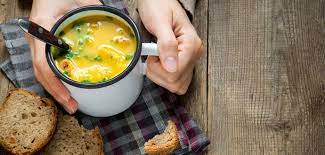 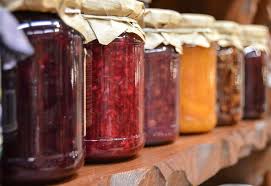 Jídelní lístek 24.1.2022 – 30.1.2022Pondělí 24.1.2022		Polévka: zeleninová s rýžíKřenová omáčka, vařené uzené, houskový knedlíkNudličky v sýrové omáčce, špagetyÚterý   25.1.2022 		Polévka: kyseloVinná klobása, bramboryJátra na cibulce, dušená rýžeStředa   26.1.2022      		Polévka: bramboračkaVepřové na houbách, houskový knedlíkMasové rizoto se zeleninou, oblohaČtvrtek 27.1.2022  		Polévka: slepičí s těstovinouŠunkafleky, červená řepaUzené vařené se švestkovou omáčkou, bramborový knedlíkPátek    28.1.2022 				Polévka: boršč1) Dukátové buchtičky se šodó2) Moravský vrabec, zelí, houskový knedlíkSobota  29.1.2022				Polévka: kmínová s vejciMletý řízek, bramboryNeděle  30.1.2022		Polévka: hovězí vývar s nudlemiPlněné papriky v rajské omáčce, houskový knedlík